Sécurité routière – Test d’alcoolémie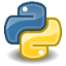 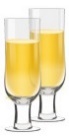 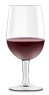 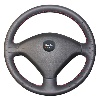 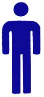 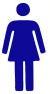 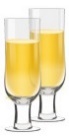 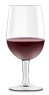 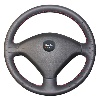 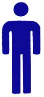 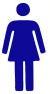 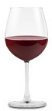 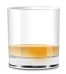 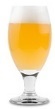 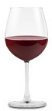 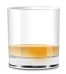 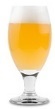 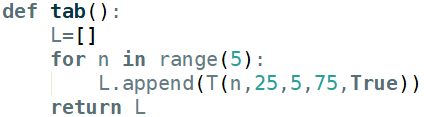 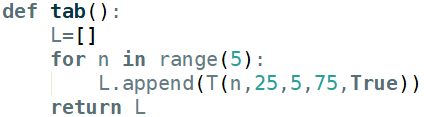 7) Pour réaliser un tableau de prévention, avec comme un exemple l’absorption de verres de 25 cL de bière à 5° par un homme de 75kg, on propose d’utiliser la fonction ci-contre.a) Coder cette fonction.     Que représentent concrètement les valeurs de la liste renvoyées par l’appel en console tab() ?b) Peut-on adapter cette fonction pour qu’elle permette d’illustrer l’absorption de verres de 12,5 cL de vin à 13° par cet homme ? 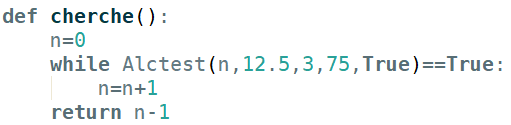 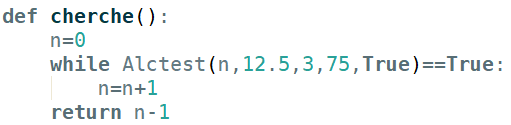 8) Pour étudier la situation de consommation de verres de 15 cL de cidre doux à 3° par un homme de 75kg, on considère la fonction ci-contre.Compléter le tableau suivant, donnant les valeurs successives prises par la variable n lors de l’exécution de cette fonction, et prévoir la valeur renvoyée par cette fonction.Coder la fonction cherche, et vérifier le résultat de a). Que représente concrètement la valeur renvoyée par cette fonction ?9) a) Adapter la fonction de la question 8) pour qu’elle permette d’étudier de la même façon la situation d’une femme consommant des verres de 7,5 cL d’apéritif à 4°.b) Adapter la fonction pour qu’elle permette d’étudier d’autres situations de ce type.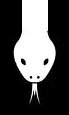 